Name of Journal: World Journal of Stem CellsManuscript NO: 47678Manuscript Type: REVIEWDysfunctional stem and progenitor cells impair fracture healing with ageWagner DR et al. Impaired fracture healing in agingDiane R Wagner, Sonali Karnik, Zachary J Gunderson, Jeffery J Nielsen, Alanna Fennimore, Hunter J Promer, Jonathon W Lowery, M Terry Loghmani, Philip S Low, Todd O McKinley, Melissa A Kacena, Matthias Clauss, Jiliang LiDiane R Wagner, Sonali Karnik, Department of Mechanical and Energy Engineering, Indiana University-Purdue University Indianapolis, Indianapolis, IN 46202, United StatesZachary J Gunderson, Todd O McKinley, Department of Orthopaedic Surgery, Indiana University School of Medicine, Indianapolis, IN 46202, United StatesJeffery J Nielsen, Department of Medicinal Chemistry and Molecular Pharmacology, Purdue University, West Lafayette, IN 47907, United StatesAlanna Fennimore, M Terry Loghmani, Department of Physical Therapy, Indiana University-Purdue University Indianapolis, Indianapolis, IN 46202, United StatesHunter J Promer, Jonathon W Lowery, Division of Biomedical Science, Marian University College of Osteopathic Medicine, Indianapolis, IN 46222, United StatesPhilip S Low, Department of Chemistry, Purdue University, West Lafayette, IN 47907 United StatesMelissa A Kacena, Department of Orthopaedic Surgery, Indiana University School of Medicine, Indianapolis, IN 46202, United StatesMelissa A Kacena, Richard L. Roudebush VA Medical Center, Indianapolis, IN 46202, United StatesMatthias Clauss, Department of Medicine, Indiana University School of Medicine, Indianapolis, IN 46202, United StatesJiliang Li, Department of Biology, Indiana University-Purdue University Indianapolis, Indianapolis, IN 46202, United StatesORCID number: Diane R Wagner (0000-0001-8013-0777); Sonali Karnik (0000-0002-1905-2885); Zachary J Gunderson (0000-0003-0469-3644); Jeffery J Nielsen (0000-0002-2329-1299); Alanna Fennimore (0000-0002-3285-3310); Hunter J Promer (0000-0003-0047-9456); Jonathon W Lowery (0000-0002-9942-2945); M Terry Loghmani (0000-0003-2286-0733); Philip S Low (0000-0001-9042-5528); Todd O McKinley (0000-0001-6354-7685); Melissa A Kacena (0000-0001-7293-0088); Matthias Clauss (0000-0001-5180-3899); Jiliang Li (0000-0002-8180-3205).Author contributions: All authors contributed to this paper with conception and design of the study, literature review and analysis, drafting and critical revision and editing, and approval of the final version.Supported by in part of the following grants: Indiana University Collaborative Research Grant; Indiana Clinical and Translational Sciences Institute, No. NIH UL1TR001108, No. NIH R01 AR069657, No. NIH R01 AR060863 and No. NIH R01 AG060621. This material is also the result of work supported with resources and the use of facilities at the Richard L. Roudebush VA Medical Center, Indianapolis, IN, VA Merit, No. BX003751; the contents do not represent the views of the U.S. Department of Veterans Affairs or the United States Government.Conflict-of-interest statement: No potential conflicts of interest.Open-Access: This article is an open-access article which was selected by an in-house editor and fully peer-reviewed by external reviewers. It is distributed in accordance with the Creative Commons Attribution Non Commercial (CC BY-NC 4.0) license, which permits others to distribute, remix, adapt, build upon this work non-commercially, and license their derivative works on different terms, provided the original work is properly cited and the use is non-commercial. See: http://creativecommons.org/licenses/by-nc/4.0/Manuscript source: Invited manuscriptCorresponding author: Diane R Wagner, PhD, Associate Professor, Department of Mechanical and Energy Engineering, Indiana University-Purdue University Indianapolis, 723 W. Michigan St. SL 260, Indianapolis, IN 46220, United States. wagnerdi@iupui.eduTelephone: +1-317-2748958Fax: +1-317-2744567Received: May 21, 2019Peer-review started: May 22, 2019 First decision: April 11, 2019Revised: April 26, 2019 Accepted: June 12, 2019Article in press: June 12, 2019Published online: June 26, 2019AbstractSuccessful fracture healing requires the simultaneous regeneration of both the bone and vasculature; mesenchymal stem cells (MSCs) are directed to replace the bone tissue, while endothelial progenitor cells (EPCs) form the new vasculature that supplies blood to the fracture site. In the elderly, the healing process is slowed, partly due to decreased regenerative function of these stem and progenitor cells. MSCs from older individuals are impaired with regard to cell number, proliferative capacity, ability to migrate, and osteochondrogenic differentiation potential. The proliferation, migration and function of EPCs are also compromised with advanced age. Although the reasons for cellular dysfunction with age are complex and multidimensional, reduced expression of growth factors, accumulation of oxidative damage from reactive oxygen species, and altered signaling of the Sirtuin-1 pathway are contributing factors to aging at the cellular level of both MSCs and EPCs. Because of these geriatric-specific issues, effective treatment for fracture repair may require new therapeutic techniques to restore cellular function. Some suggested directions for potential treatments include cellular therapies, pharmacological agents, treatments targeting age-related molecular mechanisms, and physical therapeutics. Advanced age is the primary risk factor for a fracture, due to the low bone mass and inferior bone quality associated with aging; a better understanding of the dysfunctional behavior of the aging cell will provide a foundation for new treatments to decrease healing time and reduce the development of complications during the extended recovery from fracture healing in the elderly.Key words: Fracture healing; Aging; Bone; Angiogenesis; Mesenchymal stem cells; Endothelial progenitor cells© The Author(s) 2019. Published by Baishideng Publishing Group Inc. All rights reserved.Core tip: Bone fractures in the elderly are a significant issue, due to the prevalence of the problem, the difficulty of treatment, and the severe consequences of the extended healing period. The delay in fracture healing with advanced age has been attributed to both the decreased number and function of mesenchymal stem cells that regenerate the bone and the inferior performance of endothelial progenitor cells that direct angiogenesis. Some suggested avenues for potential treatments include cellular therapies, pharmacological agents, treatments targeting age-related molecular mechanisms, and physical therapeutics.Citation: Wagner DR, Karnik S, Gunderson ZJ, Nielsen JJ, Fennimore A, Promer HJ, Lowery JW, Loghmani MT, Low PS, McKinley TO, Kacena MA, Clauss M, Li J. Dysfunctional stem and progenitor cells impair fracture healing with age. World J Stem Cells 2019; 11(6): 281-296 URL: https://www.wjgnet.com/1948-0210/full/v11/i6/281.htm  DOI: https://dx.doi.org/10.4252/wjsc.v11.i6.281INTRODUCTIONAging is the dominant risk factor for fractures, primarily due to low bone mass and poor bone quality in the elderly[1]. While persons 65 years or older currently account for 13% of the United States population[2], they account for more than 50% of hospital admissions with a musculoskeletal injury which are primarily fractures[3]. Fractures in the elderly population are associated with a unique set of geriatric-specific management challenges. In addition to treatment for a fracture, elderly patients are more likely to be simultaneously treated for additional medical or surgical issues which affect healing and outcomes. In addition, low bone mass and poor bone quality impart technical difficulty in achieving stable internal fixation with plates, screws, nails and wires in surgically treated fractures[4-10]. For example, studies have demonstrated that arthroplasty is typically necessary to avoid predictable healing failure that results from loss of surgical fixation and fracture reduction in elderly fractures of the shoulder, elbow, and hip[4,5,11-13]. In addition, periprosthetic fractures that occur around hip and knee replacement prostheses are increasing exponentially and will continue to increase with the aging population[14-16]. These fractures are particularly challenging for orthopaedic surgeons and healing failure can result in amputation and complete lifelong immobility.Successful fracture healing requires that both the mineralized tissue and vasculature regenerate simultaneously to repair the highly vascularized bone (Figure 1). In fact, the processes of bone tissue regeneration and angiogenesis have significant interactions between them during fracture healing. In secondary fracture healing, i.e., in the absence of rigid fixation, the healing process begins when a hematoma forms soon after the injury with subsequent acute inflammation at the fracture site. Inflammatory cytokines as well as growth factors are released to signal the recruitment of mesenchymal stem cells (MSCs) to the injury[17,18]. Resident and infiltrating macrophages also influence the homing and localization of MSCs[18]. The recruited MSCs are multipotent, mesodermally derived cells that are capable of proliferating and differentiating into various cell types including osteoblasts and chondrocytes[19]. Recent evidence supports that the MSCs that home to the fracture site for repair derive primarily from the local periosteum[20,21]. Once the MSCs have reached their target site, circulating growth factors such as bone morphogenetic proteins (BMPs) induce their differentiation into osteoblasts and chondrocytes to initiate the formation of a cartilaginous callus bridge between the bone fragments[21]. Subsequently, the chondrocytes become hypertrophic and undergo endochondral ossification. Both osteoblasts and hypertrophic chondrocytes express high levels of vascular endothelial growth factor (VEGF), a key mediator of angiogenesis and a requisite component of fracture healing[22,23]. VEGF modulates bone repair through the induction of endothelial progenitor cells (EPCs) to increase blood vessel density, providing access for nutrients and cells to the site. With an established vasculature, newly formed osteoblasts begin to replace the soft cartilaginous callus into a stronger osseous one, effectively uniting fragmented bones. Over time, the osseous callus is remodeled into vascularized lamellar bone with a central bone marrow cavity at the diaphysis.Advanced age is a risk factor for impaired fracture healing[24,25] with increased morbidity and mortality[26-28] as well as increased costs. Increased age has been correlated to healing complications in the tibial shaft[29], clavicle[30], femoral neck[31], and floating knee injuries[32]. Delayed fracture healing, evidenced by a longer time to regain the mechanical strength and mineral content in the bone, has been observed in rodents[33-35]. In general, delayed fracture healing in elderly patients is thought to result from a lower capacity for MSC differentiation and impaired angio-/vasculo-genesis[25]. These phenomena were observed by Lu et al[36], who assessed the molecular, cellular and histological progression of tibia fractures in juvenile, middle-aged and elderly mice and reported delayed chondrocyte differentiation and maturation, vascular invasion, and bone formation in the older animals[36]. The extended healing time may play a role in the development of serious complications that emerge during prolonged immobilization and the consequent high mortality rate with fractures in the geriatric population[37,38].In this review, we describe the dysfunctional behavior of aging MSCs and EPCs that contribute to impaired fracture healing in the elderly (Figure 1). Although the causes of delayed fracture healing with advanced age are complex and multifactorial, we highlight the reduction in growth factor expression, effects of reactive oxygen species (ROS), and the role of the sirtuin-1 (SIRT1) signaling pathway as significant factors in aging at the cellular level in MSCs and EPCs. Finally, we discuss potential treatments to enhance bone fracture healing that may be beneficial for elderly patients.MSC IMPAIRMENT WITH AGEOne of the factors for diminished fracture healing in the elderly is the altered behavior of MSCs with respect to number, proliferation, migration ability, and differentiation potential with age[20]. In bone marrow and adipose tissue from different species such as non-human primates[39], humans[40-42], mice[43-45], and rats[46] there was a pronounced age-dependent difference in the number of MSCs based on the Colony Forming Unit (CFU) assay; MSCs from younger individuals were more numerous as they formed up to 50% more CFUs than older individuals[40-44,46]. MSCs have also been characterized by their positive expression of surface markers such CD90, CD44, and CD73. In a study on human marrow-derived MSCs, Stolzing et al[45] found that young cells expressed more CD90, CD105, and Stro-1 and old cells expressed more CD44. The effect of aging on cell surface markers was also observed by Yu et al[39] in MSCs isolated from the bone marrow of rhesus macaques. The MSCs from young and middle-aged individuals had a higher percentage of CD90+ cells than the MSCs derived from older individuals, whereas, the MSCs from older individuals had a higher percentage of CD44+ cells.The proliferative potential of MSCs also declines with age. The doubling times in MSCs isolated from human bone marrow was 0.9 and 1.7 days in cells from younger and older individuals, respectively[40]. This increase in cell doubling time with age was also observed in MSCs isolated from adipose tissue; cell doubling times increased from approximately 2.6 d in MSCs from younger individuals to 3.8 d in MSCs from older individuals[41,42]. The proliferation rate was also reduced in MSCs isolated from mouse bone marrow by 20% in older animals[44].The age of the patients not only affects the number and proliferative potential of MSCs but also their ability to migrate to the site of injury, which plays an important role in their regenerative function. It was observed that MSCs from older rats showed lower motility on uncoated filters than those from younger animals[47]. In a different study, twice as many bone marrow-derived MSCs from younger rats migrated towards the chemokine SDF-1 as those from older rats[48]. The decrease in the motility or migration potential of old MSCs may be due to their decreased expression of chemokine receptors[48,49]. In an interesting study on the effect of age on bone marrow microenvironment and migration of MSCs, Yang et al[50] found that co-culture with bone marrow aspirate from old mice reduced the migration of an MSC cell line. The authors also found that the bone marrow aspirate from older mice expressed less SDF-1[50]. Together, these studies suggest that the reduced migratory potential of MSCs from in older individuals may be due reductions in both the MSC expression of chemotactic receptors and in chemotactic cytokines secreted by the older tissue. All of these factors together might contribute toward reduced migration of MSCs to the fracture site in elderly patients leading to poor fracture healing.An important distinguishing feature of MSCs is their ability to differentiate to the osteogenic and chondrogenic lineages, among others. Various groups studying the age-related changes in differentiation potential of MSCs have concluded differently. Several groups have reported that the osteogenic differentiation potential of the MSCs isolated from either bone marrow or adipose tissue is reduced as age advances[41,42,45,51,52]. Zhang et al[43] reported that osteogenic differentiation capacity of bone marrow-derived MSCs from mice increases in an age-dependent manner to 18 mo of age and decreases rapidly thereafter. In contrast to these studies, other groups found the MSCs maintained their differentiation potential even in aged donors[53,54]. There is also disagreement in the literature on whether age has an effect on the chondrogenic potential of MSCs. Some groups have reported an age-related reduction in their chondrogenic potential[41,42,52]. In other studies, the chondrogenic potential of MSCs was not affected with advanced age[45,51,55]. However, in all cases, the isolated MSCs were cultured and differentiated in vitro where they lack the microenvironment of the native tissue which might be different as the donors age. Conflicting findings in the literature with respect to differentiation potential of MSCs isolated from older individuals require further studies which take tissue microenvironments into consideration to understand any changes in differentiation.A decline in the expression of growth factors that induce MSC chondrogenic and osteogenic differentiation have been proposed to contribute to impaired fracture healing with age. For example, expression of BMP-2 and Indian hedgehog were at significantly lower levels in the fracture calluses of older rats[56]. Additionally, the response of MSCs to growth factors like BMP-2 may be attenuated with age. As an example, markers of osteogenesis in canine MSCs increased in all animals when treated with BMP-2 in culture, but the increase was less robust in cells from older animals[57]. Similarly, pediatric human iliac crest MSCs were more responsive to exogenous BMP-2 than adult MSCs from the same anatomic location based on the in vitro expression of osteogenic markers[58].The accumulation of ROS is another factor that may affect MSC function in the aged population, resulting in oxidative damage to DNA, structural lipids and proteins as well as cellular senescence[46]. Oxidative stress has been shown to increase during fracture healing[59-61], however the effect of ROS on MSCs during fracture repair in aging is unclear. In a developmental model of bone formation, chondrogenesis was enhanced by ROS in the developing limb bud, where a cartilage template precedes long bone formation[62]. High levels of ROS have also been associated with hypertrophic chondrocytes that are undergoing endochondral ossification in vitro[63]. Furthermore, the addition of an antioxidant to cell culture media inhibited chondrocyte hypertrophy, while elevated ROS stimulated chondrocyte hypertrophy[63]. Osteogenesis through intramembranous ossification, on the other hand, is inhibited by elevated levels of ROS[64-66] and intracellular ROS levels have been observed to dramatically decrease upon osteogenic differentiation due to the upregulation of antioxidant enzymes superoxide dismutase 2 (SOD2) and catalase[66].Among the molecular regulators of aging, SIRT1, a NAD-dependent histone deacetylase, is of particular importance. SIRT1 expression and activation decrease with age, which modifies a wide range of cellular processes, including MSC proliferation and differentiation. For example, SIRT1 knockdown in human marrow- and adipose-derived MSCs resulted in reduced proliferation in vitro[67]. Additionally, MSCs isolated from Sirt1 knock-out mice showed reduced differentiation toward the osteogenic lineage[68]. while Sirt1-/- female mice had reduce bone mass and increased marrow adipogenesis[69]. Differentiation to the chondrogenic lineages were also inhibited in MSCs isolated from Sirt1 knockout mice[68] and with SIRT1 knockdown[70].IMPAIRED EPCS WITH AGINGBlood supply is critical for fracture healing. Formation of sufficient vasculature at the fracture sites provides oxygen and nutrients for cell survival and proliferation. Aging has negative effects on angiogenesis which can lead to delayed healing or non-union of fractures[36,71]. Vascular changes such as the decline in endothelial function are reliable markers for aging[72-75]. Highly proliferative EPCs, also described as late outgrowth EPCs or endothelial colony forming cells (ECFCs), are believed to play an important role in maintenance of the viable endothelial layer in the vascular system[76-78].Aging decreases endothelial cell (EC) proliferation and migration, as well as the expression of EC growth factors and their cognate receptors[79-81]. Aging is also a major cause for endothelial dysfunction and microvascular hypermeability[82,83]. The mechanisms underlying age-related endothelial dysfunction likely involve increased oxidative stress and alterations in molecular pathways affecting common aging processes. Importantly, EPC dysfunction and senescence contribute to oxidative stress[84].Age related mitochondrial dysfunction is a likely candidate to explain this endothelial progenitor dysfunction. Mitochondria-derived production of ROS results in increased oxidative stress in ECs. Attenuation of mitochondrial oxidative stress in a genetically modified mouse model of overexpression of human catalase in mitochondria improved endothelial function[85]. Conversely, genetic deletion of the mitochondrial antioxidant proteins, mitochondrial SOD and glutathione peroxidase 1, exacerbated age-related vascular dysfunction[86,87]. Age-related oxidative stress may also be caused by increased activity of NADPH oxidase in ECs[88]. Increased oxidative stress in aged ECs inactivates nitric oxide (NO)[88,89]. Impaired bioavailability of NO negatively affects cell division and survival, mitochondrial function and cellular energy metabolism, and EPCs[90]. SIRT1 is an important molecular regulator in ECs[91] in addition to its role in MSCs. SIRT1 expression and activity decreases with aging in the vasculature. Accordingly, pharmacological activation of SIRT1 significantly improves endothelial function in aged mice[92]. Similarly, cleavage of SIRT1 by cathepsin in EPCs mediates stress-induced premature senescence[93].Age is also a limiting factor for mobilization of EPCs including ECFCs[94-96]. Thus, it appears that the decrease in number and/or function of ECFCs, a homogenous population of EPCs, may be a major driver for failed fracture repair in elderly patients. Previous studies suggest age-related EPC dysfunction may be reversible by anti-aging intervention[97]. Preclinical studies also showed that the serum factors derived from young rats have beneficial effects on EPCs isolated from aged ones[98,99].In addition to their role in fracture healing, MSCs share properties with pericytes and are important for vascular network formation[99]. Pericytes have an important role in angiogenesis and could be a novel therapeutic target because of their involvement in regulation of capillary permeability, EC proliferation and extracellular matrix generation[100,101]. In fact, age-related loss of pericyte coverage of microvessels contributes to function and structural impairment of microcirculatory network[100]. Interestingly, when adipose derived mesenchymal and endothelial stem cells are brought in close contact, a Wnt signaling specific mechanism favors osteogenic versus adipogenic differentiation[102,103]. It remains to be elucidated if treatment targeting pericytes could enhance bone healing in aging.Dysfunction of aged ECs and EPCs lead to endothelial senescence and apoptosis and directly interfered with angiogenesis in aging[82,104-106]. Age-related changes in circulation factors might also contribute to impaired angiogenesis in aging.Pro-angiogenic endocrine factors, growth hormone, insulin like growth factor I, platelet derived growth factor (PDGF) and VEGF, which regulate multiple aspects of angiogenic processes, decline with aging[95, 107-109]. This may be explained by reduced expression of, and responsiveness to, HIF-1alpha during aging[110]. Impaired angiogenesis also results in age-related decline in vessel density, impaired adaptation to hypoxia, and ischemia[111]. Impaired angiogenesis during fracture healing creates an ischemic environment at the fracture site and disrupts the interactions between the blood supply and MSCs that are required for bone healing. In a mouse model of fracture accompanied by vascular damage, ischemia significantly decreased the callus size, and the cartilage and bone formation, leading to delayed union[112]. Similar results have been seen in in vitro culture of MSCs in hypoxic environments. Hypoxia was found to be linked to reduced osteogenic potential of MSCs, evidenced by the down regulation of many osteogenic markers[113] and osteogenic pathways such as RUNX2[114]. Hypoxia has also been found to inhibit hypertrophic differentiation of chondrocytes and endochondral ossification[115]. Thus, a disruption to the angiogenesis process due to aging may have profound effects on MSC behavior at the fracture site, leading to delayed fracture healing.POTENTIAL TREATMENT OPPORTUNITIES FOR IMPROVED FRACTURE HEALING IN AGINGCell-based therapiesSuccessful management of bone fractures in the elderly may require special measures not commonly indicated in younger individuals. As native MSCs and EPCs may be compromised with respect to number and/or function with advanced age, delivering these cells to the fracture site is one potential avenue to accelerate fracture repair.Bone tissue engineering has been investigated intensively for three decades, but efforts to date have not yielded a cell-seeded implant which can be used clinically. Most tissue engineering approaches target intramembranous or direct bone formation, but this approach has had poor outcomes because the cells must initially survive in an avascular hypoxic environment before the invasion of vasculature. Without vasculature, nutrient delivery and waste removal are severely compromised in the center of the implant, causing cell necrosis and failure of cell-seeded implants[113,116]. A relatively new technique to address this issue exploits the tendency of MSCs to undergo a process resembling hypertrophy when cultured under standard chondrogenic differentiation conditions[117,118]. In this regenerative strategy, bone tissue is generated via the endochondral ossification pathway, where a cartilaginous template is first formed and later remodeled into mature bone. One advantage of endochondral bone tissue engineering is that the chondrogenic cells function much better than osteogenic cells in low-oxygen environments such as the avascular region of a bone defect[113,119]. Therefore, the chondrogenic cells are maintained in the implant site until the vasculature invades, at which time the hypertrophic cells induce bone formation, as in secondary native fracture healing. Because the cells undergo a process that resembles hypertrophy, they release an array of growth factors for vascular and bone formation that are spatially and temporally controlled. The feasibility of this technique has been demonstrated using embryonic stem cell[120], marrow- and adipose-derived MSCs[121-129], and the murine, chondrocytic cell line ATDC5[130]. Recently, fracture healing through endochondral ossification using hypertrophically primed MSCs in a collagen construct was demonstrated in a weight bearing femoral defect model in rats[131]. In fact, endochondral ossification has been shown to be a better alternative than intramembranous bone regeneration by Thompson et al[132], where the chondrogenically primed MSCs supported greater repair of a cranial critical-sized defect (CSD)[132].Another cell-therapy approach to improve bone healing is to enhance angiogenesis with ECFCs. Currently, implantation of ECFCs has been tested in animals and is currently being investigated in human clinical trials for other indications, such as myocardial infarction, ischemic stroke, liver cirrhosis, and diabetic foot[133]. Our group[134] and others[135-140] have recently shown the utility of using ECs for bone repair. ECFCs were selected based on their proliferative potential, expression of CD31 and CD309, as well as their ability to take-up acetylated low-density lipoproteins[141].ECFCs can induce neovascularization at the bone defect site, and stimulate fracture repair and bone regeneration in young rats[134]. ECFCs (106 cells) were seeded into a type I collagen sponge and transplanted into the bone defect during fracture surgery. The data showed that ECFCs induced more new blood vessels compared to the unseeded type I collagen controls[134]. Furthermore, new bone was formed within the defect area when implanted with ECFCs, but no bone was observed in the controls[134]. Histological examination showed that osteocytes, osteoblasts, and osteoclasts were observed in newly formed bone tissues in ECFC treated animals at 6 weeks[134]. These data suggest that ECFCs can increase neovascularization and stimulate new bone formation in the damaged bone area with a CSD that normally fails to heal.In another study by our group, hydroxyapatite and tri-calcium phosphate (HA/TCP) scaffolds loaded with ECFCs (106 cells) were placed into the fibula defect. Histological examination showed significantly greater newly formed bone in HA/TCP scaffolds loaded with ECFCs than that observed in the HA/TCP scaffold only animals[134], suggesting that ECFCs may migrate and further enhance bone regeneration inside the scaffold.Pharmacological agentsBecause the endogenous concentrations of bone anabolic agents that facilitate fracture repair can be significantly reduced in the elderly, one obvious remedy hypothesized for enhancement of their healing process has been to supplement the patient’s natural levels of bone anabolic agents. Recognizing that BMP-2 can potently augment the rate of bone fracture repair, Medtronic Inc. has explored the local application of BMP-2 (Infuse) to a fracture surface to accelerate the healing process. While success has been documented for enhancement of recovery from open tibial shaft fractures[142,143], dental and facial reconstruction surgeries[144,145], and spinal fusion procedures[146,147], the same methodology cannot be applied when fracture surfaces cannot be physically exposed. Thus, those fractures that do not require surgical intervention cannot be treated with BMP-2 dosing through local delivery. Moreover, repeated administration of a bone anabolic agent is not possible with this strategy, since the fracture surface is usually only accessible during the initial reconstruction/stabilization surgery.A second method to augment endogenous levels of osteogenic agents was explored by Eli Lilly and Co. when they examined the use of parathyroid hormone (Forteo) to accelerate the repair rate of tibial[148-150] and hip fractures[151,152]. While measurable improvement in the healing process was documented in many patients, the phase 3 trial failed to reach its clinical endpoint due to concerns over the induced hypercalcemia that was observed as therapeutically effective concentrations of drug were approached. Although the potentially deleterious consequences of the hypercalcemia forced discontinuation of the clinical trial, the results suggested that a more targeted form of parathyroid hormone might succeed if it could concentrate that drug at the site of the fracture and reduce its concentration in healthy tissues.Looking to the future, a large number of peptide and protein hormones that are commonly released at the site of a wound have been reported to exhibit bone anabolic activity. These include FGF2[153-156], PTHrP[157-159], PDGF[160-162], Prostaglandins[163-165], IGF[166], VEGF[167,168] and others. Because virtually all of these stimulants are known to have multiple anabolic activities that can cause undesirable changes in healthy tissues, it is unlikely that any will prove useful as bone fracture repair drugs unless they can be applied locally to the fracture surface or targeted to the same fracture surface following systemic administration. Hopefully, with the design of new bone fracture homing ligands, such fracture targeted anabolic agents can be developed for less invasive therapies of fractures in the elderly.Therapies targeting age-related molecular mechanismsAging at the cellular level is associated with increased ROS production and decreased endogenous antioxidant levels, leading to accumulation of oxidative damage and cellular senescence. Therefore, antioxidants have been studied as a therapy to improve a variety of health outcomes, including fracture healing. Antioxidants vitamin E[169,170], melatonin[171,172], and N-acetylcysteine[173] have all been shown to promote fracture healing in animal models. Cellular senescence itself can induce chronic inflammatory disease in mice, and depletion of senescent cells by so called senolytic agents can reduce systemic inflammation and extend life span in small rodent by 37%[174-178]. Importantly, targeting cellular senescence prevents age-related bone loss in mice[179]. Therefore, it appears to be promising to identify ways to reduce the generation and maintenance of senescent progenitor cells. This widely overlooked aspect is of particular interest because a high number of senescent cells with detrimental functions are to be expected during aging and aging-associated inflammatory conditions.Another potential target for improving fracture healing in aging is SIRT1[91]; as described above, it appears to be involved in the age-related decline in both MSC and EC function. Furthermore, crosstalk between SIRT1 activity and ROS production plays a crucial role in the aging process[180]. SIRT1 expression and activity decreases with aging. Accordingly, pharmacological activation of SIRT1 improves the survival of aged MSCs upon transplantation[21] and also significantly improves endothelial function in aged mice[92]. Similarly, cleavage of SIRT1 by cathepsin in EPCs mediates stress-induced premature senescence[93]. Most notably, pharmacological activation of SIRT1 increased bone mass in mouse models of osteoporosis[181].Physical therapeuticsPhysical therapeutics are non-invasive and non-pharmacological treatments that cause physiologic cascades in the body to affect measurable change in molecular and tissue function, leading to improved functional outcomes[182-184]. Movement therapies and therapeutic modalities are two approaches frequently used in the clinic that should be considered within the context of fracture healing and aging.Movement approaches may include ambulation and therapeutic exercise, both of which mobilize physiological responses secondary to mechanical loading. While the effects of these treatments have not been fully explored in humans, it has been shown that mechanical loading of cells in vitro can impact gene expression and bone-derived mesenchymal cell (MSC) differentiation into three types of tissue: fat, bone, and cartilage[185]. Even short durations of compression can cause an increase in differentiation and calcium mineralization in certain cultures[186]. Another benefit of mechanical loading during cyclical compression, which mimics gait, of human MSCs is an improvement in oxygenation of the fracture’s hematoma that benefits cellular metabolism and the ability to heal[187]. One study investigated the effects of functional mechanical loading on large bone defect regeneration in vivo. Bone CSDs in rat femora were stabilized using either stiff or compliant fixation plates that allowed compressive loading during ambulation. Findings demonstrated that functional transfer of axial loads during segmental bone repair enhanced bone formation and regeneration[188]. Meanwhile, a retrospective cohort study observed that early ambulation/mobilization of elderly patients with fractures improve outcomes faster than those who delay mobilization[189]. In contrast, immobility was associated with higher mortality and lower function[190].Several therapeutic modalities are used clinically to facilitate fracture healing, including whole-body vibration (WBV) and pulsed ultrasound. Recent systematic reviews suggest WBV is a safe and effective treatment. Pre-clinical trials with ovariectomized rats have shown those with diminished estrogen respond better to WBV than those with normal levels[191-193]. Interestingly, a study observed an increase in osteogenic potential of bone marrow with WBV during a period of hindlimb unloading compared to those with no treatment; this increase was expounded upon later during re-ambulation and concurrent WBV[194]. Pulsed ultrasound may offer another option for fracture healing in the elderly. Research has shown low-intensity pulsed ultrasound to decrease osteoclastic gene expression[195] decrease MSC adipocyte differentiation[195], and foster MSC’s commitment to osteogenesis[196,197]. However, according to recent systematic reviews, there is a low level of evidence to support its use in the early phases of fracture healing in elderly humans[198] and in those undergoing distraction osteogenesis[199].CONCLUSIONSBone fractures in the elderly are a significant issue, due to the prevalence of the problem, the difficulty of treatment, and the severe consequences of the extended healing period. The delay in fracture healing with advanced age has been attributed to the decreased number and function of MSCs that regenerate the bone and the inferior performance of EPCs that participate in angiogenesis. The causes of cellular aging and the concomitant decline in functionality are wide-ranging, but provide some intriguing indications of potential targets for speeding fracture healing in older individuals. In the future, cell therapies that supplement the inadequate native cellular response with MSCs or ECFCs; bone anabolic pharmacological agents, particularly in combination with strategies to localize their delivery to the bone fracture; drugs that reduce oxidative stress, cellular senescence, or activate SIRT1; and physical therapeutics may prove effective in promoting fracture healing in the elderly.ACKNOWLEDGEMENTSWe would like to thank Sue Samson for her administrative support.REFERENCES1 Hui SL, Slemenda CW, Johnston CC Jr. Age and bone mass as predictors of fracture in a prospective study. J Clin Invest 1988; 81: 1804-1809 [PMID: 3384952 DOI: 10.1172/JCI113523]2 US census. The Older Population: 2010. Available from: https://www.census.gov/prod/cen2010/briefs/c2010br-09.pdf3 USA BaJI. The Burden of Musculoskeletal Diseases in the United States. 2015. Available from: http://www.boneandjointburden.org4 Chun YM, Kim DS, Lee DH, Shin SJ. Reverse shoulder arthroplasty for four-part proximal humerus fracture in elderly patients: can a healed tuberosity improve the functional outcomes? J Shoulder Elbow Surg 2017; 26: 1216-1221 [PMID: 28162882 DOI: 10.1016/j.jse.2016.11.034]5 Kurar L. Clinical audit of ankle fracture management in the elderly. Ann Med Surg (Lond) 2016; 6: 96-101 [PMID: 26981239 DOI: 10.1016/j.amsu.2015.12.061]6 Pidhorz L, Alligand-Perrin P, De Keating E, Fabre T, Mansat P; Société française de chirurgie orthopédique et traumatologie (SoFCOT). Distal humerus fracture in the elderly: does conservative treatment still have a role? Orthop Traumatol Surg Res 2013; 99: 903-907 [PMID: 24184203 DOI: 10.1016/j.otsr.2013.10.001]7 Crespo AM, Rautenberg AF, Siev N, Saadeh P, Egol KA. Fibulectomy, tibial shortening, and ankle arthrodesis as an alternative treatment of nonhealing wounds following open ankle fracture in compromised elderly adults. Foot Ankle Int 2015; 36: 103-107 [PMID: 25201329 DOI: 10.1177/1071100714550653]8 Hinds RM, Capo JT, Kakar S, Roberson J, Gottschalk MB. Early Complications Following Osteosynthesis of Distal Radius Fractures: A Comparison of Geriatric and Nongeriatric Cohorts. Geriatr Orthop Surg Rehabil 2017; 8: 30-33 [PMID: 28255508 DOI: 10.1177/2151458516681636]9 Kim GD, Chae SU, Cha MS. Medial malleolar insufficiency fracture of the ankle in an elderly patient with osteoporosis. J Bone Metab 2013; 20: 119-122 [PMID: 24524069 DOI: 10.11005/jbm.2013.20.2.119]10 Tian W, He C, Jia J. Total elbow joint replacement for the treatment of distal humerus fracture of type c in eight elderly patients. Int J Clin Exp Med 2015; 8: 10066-10073 [PMID: 26309701]11 Iorio R, Healy WL, Lemos DW, Appleby D, Lucchesi CA, Saleh KJ. Displaced femoral neck fractures in the elderly: outcomes and cost effectiveness. Clin Orthop Relat Res 2001; : 229-242 [PMID: 11210960 DOI: 10.1097/00003086-200102000-00027]12 Kos N, Burger H, Vidmar G. Mobility and functional outcomes after femoral neck fracture surgery in elderly patients: a comparison between hemiarthroplasty and internal fixation. Disabil Rehabil 2011; 33: 2264-2271 [PMID: 21470049 DOI: 10.3109/09638288.2011.568665]13 Puvanesarajah V, Amin R, Qureshi R, Shafiq B, Stein B, Hassanzadeh H, Yarboro S. Outcomes following surgical management of femoral neck fractures in elderly dialysis-dependent patients. Arch Orthop Trauma Surg 2018; 138: 757-764 [PMID: 29429066 DOI: 10.1007/s00402-018-2898-9]14 Chitre A, Wynn Jones H, Shah N, Clayson A. Complications of total hip arthroplasty: periprosthetic fractures of the acetabulum. Curr Rev Musculoskelet Med 2013; 6: 357-363 [PMID: 24222553 DOI: 10.1007/s12178-013-9188-5]15 Gondalia V, Choi DH, Lee SC, Nam CH, Hwang BH, Ahn HS, Ong AC, Park HY, Jung KA. Periprosthetic supracondylar femoral fractures following total knee arthroplasty: clinical comparison and related complications of the femur plate system and retrograde-inserted supracondylar nail. J Orthop Traumatol 2014; 15: 201-207 [PMID: 24687558 DOI: 10.1007/s10195-014-0287-x]16 Zuurmond RG, van Wijhe W, van Raay JJ, Bulstra SK. High incidence of complications and poor clinical outcome in the operative treatment of periprosthetic femoral fractures: An analysis of 71 cases. Injury 2010; 41: 629-633 [PMID: 20236641 DOI: 10.1016/j.injury.2010.01.102]17 Wang X, Wang Y, Gou W, Lu Q, Peng J, Lu S. Role of mesenchymal stem cells in bone regeneration and fracture repair: a review. Int Orthop 2013; 37: 2491-2498 [PMID: 23948983 DOI: 10.1007/s00264-013-2059-2]18 Gibon E, Lu L, Goodman SB. Aging, inflammation, stem cells, and bone healing. Stem Cell Res Ther 2016; 7: 44 [PMID: 27006071 DOI: 10.1186/s13287-016-0300-9]19 Liu H, Xia X, Li B. Mesenchymal stem cell aging: Mechanisms and influences on skeletal and non-skeletal tissues. Exp Biol Med (Maywood) 2015; 240: 1099-1106 [PMID: 26088863 DOI: 10.1177/1535370215591828]20 Hadjiargyrou M, O'Keefe RJ. The convergence of fracture repair and stem cells: interplay of genes, aging, environmental factors and disease. J Bone Miner Res 2014; 29: 2307-2322 [PMID: 25264148 DOI: 10.1002/jbmr.2373]21 Wang T, Zhang X, Bikle DD. Osteogenic Differentiation of Periosteal Cells During Fracture Healing. J Cell Physiol 2017; 232: 913-921 [PMID: 27731505 DOI: 10.1002/jcp.25641]22 Street J, Bao M, deGuzman L, Bunting S, Peale FV Jr, Ferrara N, Steinmetz H, Hoeffel J, Cleland JL, Daugherty A, van Bruggen N, Redmond HP, Carano RA, Filvaroff EH. Vascular endothelial growth factor stimulates bone repair by promoting angiogenesis and bone turnover. Proc Natl Acad Sci U S A 2002; 99: 9656-9661 [PMID: 12118119 DOI: 10.1073/pnas.152324099]23 Hausman MR, Schaffler MB, Majeska RJ. Prevention of fracture healing in rats by an inhibitor of angiogenesis. Bone 2001; 29: 560-564 [PMID: 11728927 DOI: 10.1016/S8756-3282(01)00608-1]24 Foulke BA, Kendal AR, Murray DW, Pandit H. Fracture healing in the elderly: A review. Maturitas 2016; 92: 49-55 [PMID: 27621238 DOI: 10.1016/j.maturitas.2016.07.014]25 Gruber R, Koch H, Doll BA, Tegtmeier F, Einhorn TA, Hollinger JO. Fracture healing in the elderly patient. Exp Gerontol 2006; 41: 1080-1093 [PMID: 17092679 DOI: 10.1016/j.exger.2006.09.008]26 Huntjens KM, Kosar S, van Geel TA, Geusens PP, Willems P, Kessels A, Winkens B, Brink P, van Helden S. Risk of subsequent fracture and mortality within 5 years after a non-vertebral fracture. Osteoporos Int 2010; 21: 2075-2082 [PMID: 20162259 DOI: 10.1007/s00198-010-1178-5]27 Kim DH, Vaccaro AR. Osteoporotic compression fractures of the spine; current options and considerations for treatment. Spine J 2006; 6: 479-487 [PMID: 16934715 DOI: 10.1016/j.spinee.2006.04.013]28 Lau E, Ong K, Kurtz S, Schmier J, Edidin A. Mortality following the diagnosis of a vertebral compression fracture in the Medicare population. J Bone Joint Surg Am 2008; 90: 1479-1486 [PMID: 18594096 DOI: 10.2106/JBJS.G.00675]29 Claes L, Grass R, Schmickal T, Kisse B, Eggers C, Gerngross H, Mutschler W, Arand M, Wintermeyer T, Wentzensen A. Monitoring and healing analysis of 100 tibial shaft fractures. Langenbecks Arch Surg 2002; 387: 146-152 [PMID: 12172859 DOI: 10.1007/s00423-002-0306-x]30 Robinson CM, Court-Brown CM, McQueen MM, Wakefield AE. Estimating the risk of nonunion following nonoperative treatment of a clavicular fracture. J Bone Joint Surg Am 2004; 86: 1359-1365 [PMID: 15252081 DOI: 10.2106/00004623-200407000-00002]31 Parker MJ, Raghavan R, Gurusamy K. Incidence of fracture-healing complications after femoral neck fractures. Clin Orthop Relat Res 2007; 458: 175-179 [PMID: 17224836 DOI: 10.1097/BLO.0b013e3180325a42]32 Hee HT, Wong HP, Low YP, Myers L. Predictors of outcome of floating knee injuries in adults: 89 patients followed for 2-12 years. Acta Orthop Scand 2001; 72: 385-394 [PMID: 11580128 DOI: 10.1080/000164701753542050]33 Meyer RA Jr, Tsahakis PJ, Martin DF, Banks DM, Harrow ME, Kiebzak GM. Age and ovariectomy impair both the normalization of mechanical properties and the accretion of mineral by the fracture callus in rats. J Orthop Res 2001; 19: 428-435 [PMID: 11398856 DOI: 10.1016/S0736-0266(00)90034-2]34 Lopas LA, Belkin NS, Mutyaba PL, Gray CF, Hankenson KD, Ahn J. Fractures in geriatric mice show decreased callus expansion and bone volume. Clin Orthop Relat Res 2014; 472: 3523-3532 [PMID: 25106797 DOI: 10.1007/s11999-014-3829-x]35 Bak B, Andreassen TT. The effect of aging on fracture healing in the rat. Calcif Tissue Int 1989; 45: 292-297 [PMID: 2509018 DOI: 10.1007/BF02556022]36 Lu C, Miclau T, Hu D, Hansen E, Tsui K, Puttlitz C, Marcucio RS. Cellular basis for age-related changes in fracture repair. J Orthop Res 2005; 23: 1300-1307 [PMID: 15936915 DOI: 10.1016/j.orthres.2005.04.003]37 Roche JJ, Wenn RT, Sahota O, Moran CG. Effect of comorbidities and postoperative complications on mortality after hip fracture in elderly people: prospective observational cohort study. BMJ 2005; 331: 1374 [PMID: 16299013 DOI: 10.1136/bmj.38643.663843.55]38 Streubel PN, Ricci WM, Wong A, Gardner MJ. Mortality after distal femur fractures in elderly patients. Clin Orthop Relat Res 2011; 469: 1188-1196 [PMID: 20830542 DOI: 10.1007/s11999-010-1530-2]39 Yu JM, Wu X, Gimble JM, Guan X, Freitas MA, Bunnell BA. Age-related changes in mesenchymal stem cells derived from rhesus macaque bone marrow. Aging Cell 2011; 10: 66-79 [PMID: 20969724 DOI: 10.1111/j.1474-9726.2010.00646.x]40 Baxter MA, Wynn RF, Jowitt SN, Wraith JE, Fairbairn LJ, Bellantuono I. Study of telomere length reveals rapid aging of human marrow stromal cells following in vitro expansion. Stem Cells 2004; 22: 675-682 [PMID: 15342932 DOI: 10.1634/stemcells.22-5-675]41 Ye X, Liao C, Liu G, Xu Y, Tan J, Song Z. Age-Related Changes in the Regenerative Potential of Adipose-Derived Stem Cells Isolated from the Prominent Fat Pads in Human Lower Eyelids. PLoS One 2016; 11: e0166590 [PMID: 27855196 DOI: 10.1371/journal.pone.0166590]42 Choudhery MS, Badowski M, Muise A, Pierce J, Harris DT. Donor age negatively impacts adipose tissue-derived mesenchymal stem cell expansion and differentiation. J Transl Med 2014; 12: 8 [PMID: 24397850 DOI: 10.1186/1479-5876-12-8]43 Zhang W, Ou G, Hamrick M, Hill W, Borke J, Wenger K, Chutkan N, Yu J, Mi QS, Isales CM, Shi XM. Age-related changes in the osteogenic differentiation potential of mouse bone marrow stromal cells. J Bone Miner Res 2008; 23: 1118-1128 [PMID: 18435580 DOI: 10.1359/jbmr.080304]44 Mutyaba PL, Belkin NS, Lopas L, Gray CF, Dopkin D, Hankenson KD, Ahn J. Notch signaling in mesenchymal stem cells harvested from geriatric mice. J Orthop Trauma 2014; 28 Suppl 1: S20-S23 [PMID: 24378431 DOI: 10.1097/BOT.0000000000000064]45 Stolzing A, Jones E, McGonagle D, Scutt A. Age-related changes in human bone marrow-derived mesenchymal stem cells: consequences for cell therapies. Mech Ageing Dev 2008; 129: 163-173 [PMID: 18241911 DOI: 10.1016/j.mad.2007.12.002]46 Stolzing A, Scutt A. Age-related impairment of mesenchymal progenitor cell function. Aging Cell 2006; 5: 213-224 [PMID: 16842494 DOI: 10.1111/j.1474-9726.2006.00213.x]47 Kasper G, Mao L, Geissler S, Draycheva A, Trippens J, Kühnisch J, Tschirschmann M, Kaspar K, Perka C, Duda GN, Klose J. Insights into mesenchymal stem cell aging: involvement of antioxidant defense and actin cytoskeleton. Stem Cells 2009; 27: 1288-1297 [PMID: 19492299 DOI: 10.1002/stem.49]48 Sanghani-Kerai A, Osagie-Clouard L, Blunn G, Coathup M. The influence of age and osteoporosis on bone marrow stem cells from rats. Bone Joint Res 2018; 7: 289-297 [PMID: 29922447 DOI: 10.1302/2046-3758.74.BJR-2017-0302.R1]49 Bustos ML, Huleihel L, Kapetanaki MG, Lino-Cardenas CL, Mroz L, Ellis BM, McVerry BJ, Richards TJ, Kaminski N, Cerdenes N, Mora AL, Rojas M. Aging mesenchymal stem cells fail to protect because of impaired migration and antiinflammatory response. Am J Respir Crit Care Med 2014; 189: 787-798 [PMID: 24559482 DOI: 10.1164/rccm.201306-1043OC]50 Yang YM, Li P, Cui DC, Dang RJ, Zhang L, Wen N, Jiang XX. Effect of aged bone marrow microenvironment on mesenchymal stem cell migration. Age (Dordr) 2015; 37: 16 [PMID: 25693923 DOI: 10.1007/s11357-014-9743-z]51 Zaim M, Karaman S, Cetin G, Isik S. Donor age and long-term culture affect differentiation and proliferation of human bone marrow mesenchymal stem cells. Ann Hematol 2012; 91: 1175-1186 [PMID: 22395436 DOI: 10.1007/s00277-012-1438-x]52 Kretlow JD, Jin YQ, Liu W, Zhang WJ, Hong TH, Zhou G, Baggett LS, Mikos AG, Cao Y. Donor age and cell passage affects differentiation potential of murine bone marrow-derived stem cells. BMC Cell Biol 2008; 9: 60 [PMID: 18957087 DOI: 10.1186/1471-2121-9-60]53 Justesen J, Stenderup K, Eriksen EF, Kassem M. Maintenance of osteoblastic and adipocytic differentiation potential with age and osteoporosis in human marrow stromal cell cultures. Calcif Tissue Int 2002; 71: 36-44 [PMID: 12200657 DOI: 10.1007/s00223-001-2059-x]54 Fickert S, Schröter-Bobsin U, Gross AF, Hempel U, Wojciechowski C, Rentsch C, Corbeil D, Günther KP. Human mesenchymal stem cell proliferation and osteogenic differentiation during long-term ex vivo cultivation is not age dependent. J Bone Miner Metab 2011; 29: 224-235 [PMID: 20811759 DOI: 10.1007/s00774-010-0215-y]55 Scharstuhl A, Schewe B, Benz K, Gaissmaier C, Bühring HJ, Stoop R. Chondrogenic potential of human adult mesenchymal stem cells is independent of age or osteoarthritis etiology. Stem Cells 2007; 25: 3244-3251 [PMID: 17872501 DOI: 10.1634/stemcells.2007-0300]56 Meyer RA Jr, Meyer MH, Tenholder M, Wondracek S, Wasserman R, Garges P. Gene expression in older rats with delayed union of femoral fractures. J Bone Joint Surg Am 2003; 85: 1243-1254 [PMID: 12851349 DOI: 10.2106/00004623-200307000-00010]57 Volk SW, Diefenderfer DL, Christopher SA, Haskins ME, Leboy PS. Effects of osteogenic inducers on cultures of canine mesenchymal stem cells. Am J Vet Res 2005; 66: 1729-1737 [PMID: 16273904 DOI: 10.2460/ajvr.2005.66.1729]58 Osyczka AM, Damek-Poprawa M, Wojtowicz A, Akintoye SO. Age and skeletal sites affect BMP-2 responsiveness of human bone marrow stromal cells. Connect Tissue Res 2009; 50: 270-277 [PMID: 19637063 DOI: 10.1080/03008200902846262]59 Yeler H, Tahtabas F, Candan F. Investigation of oxidative stress during fracture healing in the rats. Cell Biochem Funct 2005; 23: 137-139 [PMID: 15651080 DOI: 10.1002/cbf.1199]60 Turgut A, Göktürk E, Köse N, Kaçmaz M, Oztürk HS, Seber S, Acar S. Oxidant status increased during fracture healing in rats. Acta Orthop Scand 1999; 70: 487-490 [PMID: 10622483 DOI: 10.3109/17453679909000986]61 Prasad G, Dhillon MS, Khullar M, Nagi ON. Evaluation of oxidative stress after fractures. A preliminary study. Acta Orthop Belg 2003; 69: 546-551 [PMID: 14748113]62 Johnson CS, Blanton MR, Hunter ES 3rd. Effects of ethanol and hydrogen peroxide on mouse limb bud mesenchyme differentiation and cell death. In Vitro Cell Dev Biol Anim 2004; 40: 108-112 [PMID: 15311970 DOI: 10.1290/0312095]63 Morita K, Miyamoto T, Fujita N, Kubota Y, Ito K, Takubo K, Miyamoto K, Ninomiya K, Suzuki T, Iwasaki R, Yagi M, Takaishi H, Toyama Y, Suda T. Reactive oxygen species induce chondrocyte hypertrophy in endochondral ossification. J Exp Med 2007; 204: 1613-1623 [PMID: 17576777 DOI: 10.1084/jem.20062525]64 Tahara EB, Navarete FD, Kowaltowski AJ. Tissue-, substrate-, and site-specific characteristics of mitochondrial reactive oxygen species generation. Free Radic Biol Med 2009; 46: 1283-1297 [PMID: 19245829 DOI: 10.1016/j.freeradbiomed.2009.02.008]65 Lee DH, Lim BS, Lee YK, Yang HC. Effects of hydrogen peroxide (H2O2) on alkaline phosphatase activity and matrix mineralization of odontoblast and osteoblast cell lines. Cell Biol Toxicol 2006; 22: 39-46 [PMID: 16463018 DOI: 10.1007/s10565-006-0018-z]66 Chen CT, Shih YR, Kuo TK, Lee OK, Wei YH. Coordinated changes of mitochondrial biogenesis and antioxidant enzymes during osteogenic differentiation of human mesenchymal stem cells. Stem Cells 2008; 26: 960-968 [PMID: 18218821 DOI: 10.1634/stemcells.2007-0509]67 Yuan HF, Zhai C, Yan XL, Zhao DD, Wang JX, Zeng Q, Chen L, Nan X, He LJ, Li ST, Yue W, Pei XT. SIRT1 is required for long-term growth of human mesenchymal stem cells. J Mol Med (Berl) 2012; 90: 389-400 [PMID: 22038097 DOI: 10.1007/s00109-011-0825-4]68 Simic P, Zainabadi K, Bell E, Sykes DB, Saez B, Lotinun S, Baron R, Scadden D, Schipani E, Guarente L. SIRT1 regulates differentiation of mesenchymal stem cells by deacetylating β-catenin. EMBO Mol Med 2013; 5: 430-440 [PMID: 23364955 DOI: 10.1002/emmm.201201606]69 Cohen-Kfir E, Artsi H, Levin A, Abramowitz E, Bajayo A, Gurt I, Zhong L, D'Urso A, Toiber D, Mostoslavsky R, Dresner-Pollak R. Sirt1 is a regulator of bone mass and a repressor of Sost encoding for sclerostin, a bone formation inhibitor. Endocrinology 2011; 152: 4514-4524 [PMID: 21952235 DOI: 10.1210/en.2011-1128]70 Buhrmann C, Busch F, Shayan P, Shakibaei M. Sirtuin-1 (SIRT1) is required for promoting chondrogenic differentiation of mesenchymal stem cells. J Biol Chem 2014; 289: 22048-22062 [PMID: 24962570 DOI: 10.1074/jbc.M114.568790]71 Lu C, Hansen E, Sapozhnikova A, Hu D, Miclau T, Marcucio RS. Effect of age on vascularization during fracture repair. J Orthop Res 2008; 26: 1384-1389 [PMID: 18464248 DOI: 10.1002/jor.20667]72 Treitinger A, Spada C, da Silva LM, Hermes EM, Amaral JA, Abdalla DS. Lipid and acute-phase protein alterations in HIV-1 infected patients in the early stages of infection: correlation with CD4+ lymphocytes. Braz J Infect Dis 2001; 5: 192-199 [PMID: 11712964 DOI: 10.1590/S1413-86702001000400005]73 Savarino A, Bottarel F, Calosso L, Feito MJ, Bensi T, Bragardo M, Rojo JM, Pugliese A, Abbate I, Capobianchi MR, Dianzani F, Malavasi F, Dianzani U. Effects of the human CD38 glycoprotein on the early stages of the HIV-1 replication cycle. FASEB J 1999; 13: 2265-2276 [PMID: 10593874 DOI: 10.1096/fasebj.13.15.2265]74 Simm M, Pekarskaya O, Volsky DJ. Synthesis of full-length viral DNA in CD4-positive membrane vesicles exposed to HIV-1. A model for studies of early stages of the hiv-1 life cycle. J Biol Chem 1996; 271: 28266-28270 [PMID: 8910445 DOI: 10.1074/jbc.271.45.28266]75 Gisslén M, Hagberg L, Norkrans G, Lekman A, Fredman P. Increased cerebrospinal fluid ganglioside GM1 concentrations indicating neuronal involvement in all stages of HIV-1 infection. J Neurovirol 1997; 3: 148-152 [PMID: 9111177 DOI: 10.3109/13550289709015804]76 Ingram DA, Mead LE, Tanaka H, Meade V, Fenoglio A, Mortell K, Pollok K, Ferkowicz MJ, Gilley D, Yoder MC. Identification of a novel hierarchy of endothelial progenitor cells using human peripheral and umbilical cord blood. Blood 2004; 104: 2752-2760 [PMID: 15226175 DOI: 10.1182/blood-2004-04-1396]77 Op den Buijs J, Musters M, Verrips T, Post JA, Braam B, van Riel N. Mathematical modeling of vascular endothelial layer maintenance: the role of endothelial cell division, progenitor cell homing, and telomere shortening. Am J Physiol Heart Circ Physiol 2004; 287: H2651-H2658 [PMID: 15284068 DOI: 10.1152/ajpheart.00332.2004]78 Yoder MC, Mead LE, Prater D, Krier TR, Mroueh KN, Li F, Krasich R, Temm CJ, Prchal JT, Ingram DA. Redefining endothelial progenitor cells via clonal analysis and hematopoietic stem/progenitor cell principals. Blood 2007; 109: 1801-1809 [PMID: 17053059 DOI: 10.1182/blood-2006-08-043471]79 Brandes RP, Fleming I, Busse R. Endothelial aging. Cardiovasc Res 2005; 66: 286-294 [PMID: 15820197 DOI: 10.1016/j.cardiores.2004.12.027]80 Edelberg JM, Reed MJ. Aging and angiogenesis. Front Biosci 2003; 8: s1199-s1209 [PMID: 12957863 DOI: 10.2741/1166]81 Moriya J, Minamino T. Angiogenesis, Cancer, and Vascular Aging. Front Cardiovasc Med 2017; 4: 65 [PMID: 29114540 DOI: 10.3389/fcvm.2017.00065]82 Asai K, Kudej RK, Shen YT, Yang GP, Takagi G, Kudej AB, Geng YJ, Sato N, Nazareno JB, Vatner DE, Natividad F, Bishop SP, Vatner SF. Peripheral vascular endothelial dysfunction and apoptosis in old monkeys. Arterioscler Thromb Vasc Biol 2000; 20: 1493-1499 [PMID: 10845863 DOI: 10.1161/01.ATV.20.6.1493]83 Donato AJ, Magerko KA, Lawson BR, Durrant JR, Lesniewski LA, Seals DR. SIRT-1 and vascular endothelial dysfunction with ageing in mice and humans. J Physiol 2011; 589: 4545-4554 [PMID: 21746786 DOI: 10.1113/jphysiol.2011.211219]84 Imanishi T, Tsujioka H, Akasaka T. Endothelial progenitor cells dysfunction and senescence: contribution to oxidative stress. Curr Cardiol Rev 2008; 4: 275-286 [PMID: 20066135 DOI: 10.2174/157340308786349435]85 Schriner SE, Linford NJ, Martin GM, Treuting P, Ogburn CE, Emond M, Coskun PE, Ladiges W, Wolf N, Van Remmen H, Wallace DC, Rabinovitch PS. Extension of murine life span by overexpression of catalase targeted to mitochondria. Science 2005; 308: 1909-1911 [PMID: 15879174 DOI: 10.1126/science.1106653]86 Wenzel P, Schuhmacher S, Kienhöfer J, Müller J, Hortmann M, Oelze M, Schulz E, Treiber N, Kawamoto T, Scharffetter-Kochanek K, Münzel T, Bürkle A, Bachschmid MM, Daiber A. Manganese superoxide dismutase and aldehyde dehydrogenase deficiency increase mitochondrial oxidative stress and aggravate age-dependent vascular dysfunction. Cardiovasc Res 2008; 80: 280-289 [PMID: 18596060 DOI: 10.1093/cvr/cvn182]87 Oelze M, Kröller-Schön S, Steven S, Lubos E, Doppler C, Hausding M, Tobias S, Brochhausen C, Li H, Torzewski M, Wenzel P, Bachschmid M, Lackner KJ, Schulz E, Münzel T, Daiber A. Glutathione peroxidase-1 deficiency potentiates dysregulatory modifications of endothelial nitric oxide synthase and vascular dysfunction in aging. Hypertension 2014; 63: 390-396 [PMID: 24296279 DOI: 10.1161/HYPERTENSIONAHA.113.01602]88 Adler A, Messina E, Sherman B, Wang Z, Huang H, Linke A, Hintze TH. NAD(P)H oxidase-generated superoxide anion accounts for reduced control of myocardial O2 consumption by NO in old Fischer 344 rats. Am J Physiol Heart Circ Physiol 2003; 285: H1015-H1022 [PMID: 12915388 DOI: 10.1152/ajpheart.01047.2002]89 Sun D, Huang A, Yan EH, Wu Z, Yan C, Kaminski PM, Oury TD, Wolin MS, Kaley G. Reduced release of nitric oxide to shear stress in mesenteric arteries of aged rats. Am J Physiol Heart Circ Physiol 2004; 286: H2249-H2256 [PMID: 14751861 DOI: 10.1152/ajpheart.00854.2003]90 Ungvari Z, Tarantini S, Kiss T, Wren JD, Giles CB, Griffin CT, Murfee WL, Pacher P, Csiszar A. Endothelial dysfunction and angiogenesis impairment in the ageing vasculature. Nat Rev Cardiol 2018; 15: 555-565 [PMID: 29795441 DOI: 10.1038/s41569-018-0030-z]91 Baur JA, Ungvari Z, Minor RK, Le Couteur DG, de Cabo R. Are sirtuins viable targets for improving healthspan and lifespan? Nat Rev Drug Discov 2012; 11: 443-461 [PMID: 22653216 DOI: 10.1038/nrd3738]92 Gano LB, Donato AJ, Pasha HM, Hearon CM Jr, Sindler AL, Seals DR. The SIRT1 activator SRT1720 reverses vascular endothelial dysfunction, excessive superoxide production, and inflammation with aging in mice. Am J Physiol Heart Circ Physiol 2014; 307: H1754-H1763 [PMID: 25326534 DOI: 10.1152/ajpheart.00377.2014]93 Chen J, Xavier S, Moskowitz-Kassai E, Chen R, Lu CY, Sanduski K, Špes A, Turk B, Goligorsky MS. Cathepsin cleavage of sirtuin 1 in endothelial progenitor cells mediates stress-induced premature senescence. Am J Pathol 2012; 180: 973-983 [PMID: 22234173 DOI: 10.1016/j.ajpath.2011.11.033]94 Hoetzer GL, Van Guilder GP, Irmiger HM, Keith RS, Stauffer BL, DeSouza CA. Aging, exercise, and endothelial progenitor cell clonogenic and migratory capacity in men. J Appl Physiol (1985) 2007; 102: 847-852 [PMID: 17158243 DOI: 10.1152/japplphysiol.01183.2006]95 Scheubel RJ, Zorn H, Silber RE, Kuss O, Morawietz H, Holtz J, Simm A. Age-dependent depression in circulating endothelial progenitor cells in patients undergoing coronary artery bypass grafting. J Am Coll Cardiol 2003; 42: 2073-2080 [PMID: 14680729 DOI: 10.1016/j.jacc.2003.07.025]96 Williamson KA, Hamilton A, Reynolds JA, Sipos P, Crocker I, Stringer SE, Alexander YM. Age-related impairment of endothelial progenitor cell migration correlates with structural alterations of heparan sulfate proteoglycans. Aging Cell 2013; 12: 139-147 [PMID: 23190312 DOI: 10.1111/acel.12031]97 Thum T, Hoeber S, Froese S, Klink I, Stichtenoth DO, Galuppo P, Jakob M, Tsikas D, Anker SD, Poole-Wilson PA, Borlak J, Ertl G, Bauersachs J. Age-dependent impairment of endothelial progenitor cells is corrected by growth-hormone-mediated increase of insulin-like growth-factor-1. Circ Res 2007; 100: 434-443 [PMID: 17234973 DOI: 10.1161/01.RES.0000257912.78915.af]98 Zhu G, Song M, Wang H, Zhao G, Yu Z, Yin Y, Zhao X, Huang L. Young environment reverses the declined activity of aged rat-derived endothelial progenitor cells: involvement of the phosphatidylinositol 3-kinase/Akt signaling pathway. Ann Vasc Surg 2009; 23: 519-534 [PMID: 19540437 DOI: 10.1016/j.avsg.2008.11.013]99 Traktuev DO, Merfeld-Clauss S, Li J, Kolonin M, Arap W, Pasqualini R, Johnstone BH, March KL. A population of multipotent CD34-positive adipose stromal cells share pericyte and mesenchymal surface markers, reside in a periendothelial location, and stabilize endothelial networks. Circ Res 2008; 102: 77-85 [PMID: 17967785 DOI: 10.1161/CIRCRESAHA.107.159475]100 Bell RD, Winkler EA, Sagare AP, Singh I, LaRue B, Deane R, Zlokovic BV. Pericytes control key neurovascular functions and neuronal phenotype in the adult brain and during brain aging. Neuron 2010; 68: 409-427 [PMID: 21040844 DOI: 10.1016/j.neuron.2010.09.043]101 Kelly-Goss MR, Sweat RS, Stapor PC, Peirce SM, Murfee WL. Targeting pericytes for angiogenic therapies. Microcirculation 2014; 21: 345-357 [PMID: 24267154 DOI: 10.1111/micc.12107]102 Taipaleenmäki H, Abdallah BM, AlDahmash A, Säämänen AM, Kassem M. Wnt signalling mediates the cross-talk between bone marrow derived pre-adipocytic and pre-osteoblastic cell populations. Exp Cell Res 2011; 317: 745-756 [PMID: 21211534 DOI: 10.1016/j.yexcr.2010.12.015]103 Rajashekhar G, Traktuev DO, Roell WC, Johnstone BH, Merfeld-Clauss S, Van Natta B, Rosen ED, March KL, Clauss M. IFATS collection: Adipose stromal cell differentiation is reduced by endothelial cell contact and paracrine communication: role of canonical Wnt signaling. Stem Cells 2008; 26: 2674-2681 [PMID: 18669909 DOI: 10.1634/stemcells.2008-0277]104 Ungvari Z, Podlutsky A, Sosnowska D, Tucsek Z, Toth P, Deak F, Gautam T, Csiszar A, Sonntag WE. Ionizing radiation promotes the acquisition of a senescence-associated secretory phenotype and impairs angiogenic capacity in cerebromicrovascular endothelial cells: role of increased DNA damage and decreased DNA repair capacity in microvascular radiosensitivity. J Gerontol A Biol Sci Med Sci 2013; 68: 1443-1457 [PMID: 23689827 DOI: 10.1093/gerona/glt057]105 Green LA, Njoku V, Mund J, Case J, Yoder M, Murphy MP, Clauss M. Endogenous Transmembrane TNF-Alpha Protects Against Premature Senescence in Endothelial Colony Forming Cells. Circ Res 2016; 118: 1512-1524 [PMID: 27076598 DOI: 10.1161/CIRCRESAHA.116.308332]106 Zhang Y, Herbert BS, Rajashekhar G, Ingram DA, Yoder MC, Clauss M, Rehman J. Premature senescence of highly proliferative endothelial progenitor cells is induced by tumor necrosis factor-alpha via the p38 mitogen-activated protein kinase pathway. FASEB J 2009; 23: 1358-1365 [PMID: 19124561 DOI: 10.1096/fj.08-110296]107 Khan AS, Lynch CD, Sane DC, Willingham MC, Sonntag WE. Growth hormone increases regional coronary blood flow and capillary density in aged rats. J Gerontol A Biol Sci Med Sci 2001; 56: B364-B371 [PMID: 11487595 DOI: 10.1093/gerona/56.8.B364]108 Tarantini S, Tucsek Z, Valcarcel-Ares MN, Toth P, Gautam T, Giles CB, Ballabh P, Wei JY, Wren JD, Ashpole NM, Sonntag WE, Ungvari Z, Csiszar A. Circulating IGF-1 deficiency exacerbates hypertension-induced microvascular rarefaction in the mouse hippocampus and retrosplenial cortex: implications for cerebromicrovascular and brain aging. Age (Dordr) 2016; 38: 273-289 [PMID: 27613724 DOI: 10.1007/s11357-016-9931-0]109 Sonntag WE, Lynch CD, Cooney PT, Hutchins PM. Decreases in cerebral microvasculature with age are associated with the decline in growth hormone and insulin-like growth factor 1. Endocrinology 1997; 138: 3515-3520 [PMID: 9231806 DOI: 10.1210/endo.138.8.5330]110 Hoenig MR, Bianchi C, Rosenzweig A, Sellke FW. Decreased vascular repair and neovascularization with ageing: mechanisms and clinical relevance with an emphasis on hypoxia-inducible factor-1. Curr Mol Med 2008; 8: 754-767 [PMID: 19075673 DOI: 10.2174/156652408786733685]111 Sadoun E, Reed MJ. Impaired angiogenesis in aging is associated with alterations in vessel density, matrix composition, inflammatory response, and growth factor expression. J Histochem Cytochem 2003; 51: 1119-1130 [PMID: 12923237 DOI: 10.1177/002215540305100902]112 Lu C, Miclau T, Hu D, Marcucio RS. Ischemia leads to delayed union during fracture healing: a mouse model. J Orthop Res 2007; 25: 51-61 [PMID: 17019699 DOI: 10.1002/jor.20264]113 Potier E, Ferreira E, Andriamanalijaona R, Pujol JP, Oudina K, Logeart-Avramoglou D, Petite H. Hypoxia affects mesenchymal stromal cell osteogenic differentiation and angiogenic factor expression. Bone 2007; 40: 1078-1087 [PMID: 17276151 DOI: 10.1016/j.bone.2006.11.024]114 Yang DC, Yang MH, Tsai CC, Huang TF, Chen YH, Hung SC. Hypoxia inhibits osteogenesis in human mesenchymal stem cells through direct regulation of RUNX2 by TWIST. PLoS One 2011; 6: e23965 [PMID: 21931630 DOI: 10.1371/journal.pone.0023965]115 Leijten JC, Moreira Teixeira LS, Landman EB, van Blitterswijk CA, Karperien M. Hypoxia inhibits hypertrophic differentiation and endochondral ossification in explanted tibiae. PLoS One 2012; 7: e49896 [PMID: 23185479 DOI: 10.1371/journal.pone.0049896]116 Potier E, Ferreira E, Meunier A, Sedel L, Logeart-Avramoglou D, Petite H. Prolonged hypoxia concomitant with serum deprivation induces massive human mesenchymal stem cell death. Tissue Eng 2007; 13: 1325-1331 [PMID: 17518749 DOI: 10.1089/ten.2006.0325]117 Mueller MB, Tuan RS. Functional characterization of hypertrophy in chondrogenesis of human mesenchymal stem cells. Arthritis Rheum 2008; 58: 1377-1388 [PMID: 18438858 DOI: 10.1002/art.23370]118 Zhong L, Huang X, Karperien M, Post JN. The Regulatory Role of Signaling Crosstalk in Hypertrophy of MSCs and Human Articular Chondrocytes. Int J Mol Sci 2015; 16: 19225-19247 [PMID: 26287176 DOI: 10.3390/ijms160819225]119 Khan WS, Adesida AB, Hardingham TE. Hypoxic conditions increase hypoxia-inducible transcription factor 2alpha and enhance chondrogenesis in stem cells from the infrapatellar fat pad of osteoarthritis patients. Arthritis Res Ther 2007; 9: R55 [PMID: 17537234 DOI: 10.1186/ar2211]120 Jukes JM, Both SK, Leusink A, Sterk LM, van Blitterswijk CA, de Boer J. Endochondral bone tissue engineering using embryonic stem cells. Proc Natl Acad Sci U S A 2008; 105: 6840-6845 [PMID: 18467492 DOI: 10.1073/pnas.0711662105]121 Pelttari K, Winter A, Steck E, Goetzke K, Hennig T, Ochs BG, Aigner T, Richter W. Premature induction of hypertrophy during in vitro chondrogenesis of human mesenchymal stem cells correlates with calcification and vascular invasion after ectopic transplantation in SCID mice. Arthritis Rheum 2006; 54: 3254-3266 [PMID: 17009260 DOI: 10.1002/art.22136]122 Scotti C, Piccinini E, Takizawa H, Todorov A, Bourgine P, Papadimitropoulos A, Barbero A, Manz MG, Martin I. Engineering of a functional bone organ through endochondral ossification. Proc Natl Acad Sci U S A 2013; 110: 3997-4002 [PMID: 23401508 DOI: 10.1073/pnas.1220108110]123 Scotti C, Tonnarelli B, Papadimitropoulos A, Scherberich A, Schaeren S, Schauerte A, Lopez-Rios J, Zeller R, Barbero A, Martin I. Recapitulation of endochondral bone formation using human adult mesenchymal stem cells as a paradigm for developmental engineering. Proc Natl Acad Sci U S A 2010; 107: 7251-7256 [PMID: 20406908 DOI: 10.1073/pnas.1000302107]124 Farrell E, Both SK, Odörfer KI, Koevoet W, Kops N, O'Brien FJ, Baatenburg de Jong RJ, Verhaar JA, Cuijpers V, Jansen J, Erben RG, van Osch GJ. In-vivo generation of bone via endochondral ossification by in-vitro chondrogenic priming of adult human and rat mesenchymal stem cells. BMC Musculoskelet Disord 2011; 12: 31 [PMID: 21281488 DOI: 10.1186/1471-2474-12-31]125 Sheehy EJ, Vinardell T, Buckley CT, Kelly DJ. Engineering osteochondral constructs through spatial regulation of endochondral ossification. Acta Biomater 2013; 9: 5484-5492 [PMID: 23159563 DOI: 10.1016/j.actbio.2012.11.008]126 Harada N, Watanabe Y, Sato K, Abe S, Yamanaka K, Sakai Y, Kaneko T, Matsushita T. Bone regeneration in a massive rat femur defect through endochondral ossification achieved with chondrogenically differentiated MSCs in a degradable scaffold. Biomaterials 2014; 35: 7800-7810 [PMID: 24952976 DOI: 10.1016/j.biomaterials.2014.05.052]127 Weiss-Bilka HE, McGann ME, Meagher MJ, Roeder RK, Wagner DR. Ectopic models for endochondral ossification: comparing pellet and alginate bead culture methods. J Tissue Eng Regen Med 2018; 12: e541-e549 [PMID: 27690279 DOI: 10.1002/term.2324]128 Dang PN, Herberg S, Varghai D, Riazi H, Varghai D, McMillan A, Awadallah A, Phillips LM, Jeon O, Nguyen MK, Dwivedi N, Yu X, Murphy WL, Alsberg E. Endochondral Ossification in Critical-Sized Bone Defects via Readily Implantable Scaffold-Free Stem Cell Constructs. Stem Cells Transl Med 2017; 6: 1644-1659 [PMID: 28661587 DOI: 10.1002/sctm.16-0222]129 Osinga R, Di Maggio N, Todorov A, Allafi N, Barbero A, Laurent F, Schaefer DJ, Martin I, Scherberich A. Generation of a Bone Organ by Human Adipose-Derived Stromal Cells Through Endochondral Ossification. Stem Cells Transl Med 2016; 5: 1090-1097 [PMID: 27334490 DOI: 10.5966/sctm.2015-0256]130 Weiss HE, Roberts SJ, Schrooten J, Luyten FP. A semi-autonomous model of endochondral ossification for developmental tissue engineering. Tissue Eng Part A 2012; 18: 1334-1343 [PMID: 22394057 DOI: 10.1089/ten.TEA.2011.0602]131 Matsiko A, Thompson EM, Lloyd-Griffith C, Cunniffe GM, Vinardell T, Gleeson JP, Kelly DJ, O'Brien FJ. An endochondral ossification approach to early stage bone repair: Use of tissue-engineered hypertrophic cartilage constructs as primordial templates for weight-bearing bone repair. J Tissue Eng Regen Med 2018; 12: e2147-e2150 [PMID: 29327428 DOI: 10.1002/term.2638]132 Thompson EM, Matsiko A, Kelly DJ, Gleeson JP, O'Brien FJ. An Endochondral Ossification-Based Approach to Bone Repair: Chondrogenically Primed Mesenchymal Stem Cell-Laden Scaffolds Support Greater Repair of Critical-Sized Cranial Defects Than Osteogenically Stimulated Constructs In Vivo. Tissue Eng Part A 2016; 22: 556-567 [PMID: 26896424 DOI: 10.1089/ten.TEA.2015.0457]133 All Clinical Trials Related to Endothelial Progenitor Cells [Internet]. Available from: www.clinicaltrials.gov134 Chandrasekhar KS, Zhou H, Zeng P, Alge D, Li W, Finney BA, Yoder MC, Li J. Blood vessel wall-derived endothelial colony-forming cells enhance fracture repair and bone regeneration. Calcif Tissue Int 2011; 89: 347-357 [PMID: 21882012 DOI: 10.1007/s00223-011-9524-y]135 Atesok K, Li R, Stewart DJ, Schemitsch EH. Endothelial progenitor cells promote fracture healing in a segmental bone defect model. J Orthop Res 2010; 28: 1007-1014 [PMID: 20135674 DOI: 10.1002/jor.21083]136 Matsumoto T, Kawamoto A, Kuroda R, Ishikawa M, Mifune Y, Iwasaki H, Miwa M, Horii M, Hayashi S, Oyamada A, Nishimura H, Murasawa S, Doita M, Kurosaka M, Asahara T. Therapeutic potential of vasculogenesis and osteogenesis promoted by peripheral blood CD34-positive cells for functional bone healing. Am J Pathol 2006; 169: 1440-1457 [PMID: 17003498 DOI: 10.2353/ajpath.2006.060064]137 Kawakami Y, Ii M, Matsumoto T, Kuroda R, Kuroda T, Kwon SM, Kawamoto A, Akimaru H, Mifune Y, Shoji T, Fukui T, Kurosaka M, Asahara T. SDF-1/CXCR4 axis in Tie2-lineage cells including endothelial progenitor cells contributes to bone fracture healing. J Bone Miner Res 2015; 30: 95-105 [PMID: 25130304 DOI: 10.1002/jbmr.2318]138 Lee DY, Cho TJ, Kim JA, Lee HR, Yoo WJ, Chung CY, Choi IH. Mobilization of endothelial progenitor cells in fracture healing and distraction osteogenesis. Bone 2008; 42: 932-941 [PMID: 18326482 DOI: 10.1016/j.bone.2008.01.007]139 Li R, Nauth A, Gandhi R, Syed K, Schemitsch EH. BMP-2 mRNA expression after endothelial progenitor cell therapy for fracture healing. J Orthop Trauma 2014; 28 Suppl 1: S24-S27 [PMID: 24464097 DOI: 10.1097/BOT.0000000000000071]140 Matsumoto T, Mifune Y, Kawamoto A, Kuroda R, Shoji T, Iwasaki H, Suzuki T, Oyamada A, Horii M, Yokoyama A, Nishimura H, Lee SY, Miwa M, Doita M, Kurosaka M, Asahara T. Fracture induced mobilization and incorporation of bone marrow-derived endothelial progenitor cells for bone healing. J Cell Physiol 2008; 215: 234-242 [PMID: 18205179 DOI: 10.1002/jcp.21309]141 King J, Hamil T, Creighton J, Wu S, Bhat P, McDonald F, Stevens T. Structural and functional characteristics of lung macro- and microvascular endothelial cell phenotypes. Microvasc Res 2004; 67: 139-151 [PMID: 15020205 DOI: 10.1016/j.mvr.2003.11.006]142 Swiontkowski MF, Aro HT, Donell S, Esterhai JL, Goulet J, Jones A, Kregor PJ, Nordsletten L, Paiement G, Patel A. Recombinant human bone morphogenetic protein-2 in open tibial fractures. A subgroup analysis of data combined from two prospective randomized studies. J Bone Joint Surg Am 2006; 88: 1258-1265 [PMID: 16757759 DOI: 10.2106/00004623-200606000-00013]143 Jones AL, Bucholz RW, Bosse MJ, Mirza SK, Lyon TR, Webb LX, Pollak AN, Golden JD, Valentin-Opran A; BMP-2 Evaluation in Surgery for Tibial Trauma-Allgraft (BESTT-ALL) Study Group. Recombinant human BMP-2 and allograft compared with autogenous bone graft for reconstruction of diaphyseal tibial fractures with cortical defects. A randomized, controlled trial. J Bone Joint Surg Am 2006; 88: 1431-1441 [PMID: 16818967 DOI: 10.2106/00004623-200607000-00002]144 Fiorellini JP, Howell TH, Cochran D, Malmquist J, Lilly LC, Spagnoli D, Toljanic J, Jones A, Nevins M. Randomized study evaluating recombinant human bone morphogenetic protein-2 for extraction socket augmentation. J Periodontol 2005; 76: 605-613 [PMID: 15857102 DOI: 10.1902/jop.2005.76.4.605]145 McKay WF, Peckham SM, Badura JM. A comprehensive clinical review of recombinant human bone morphogenetic protein-2 (INFUSE Bone Graft). Int Orthop 2007; 31: 729-734 [PMID: 17639384 DOI: 10.1007/s00264-007-0418-6]146 Burkus JK, Sandhu HS, Gornet MF, Longley MC. Use of rhBMP-2 in combination with structural cortical allografts: clinical and radiographic outcomes in anterior lumbar spinal surgery. J Bone Joint Surg Am 2005; 87: 1205-1212 [PMID: 15930528 DOI: 10.2106/00004623-200506000-00004]147 Burkus JK, Heim SE, Gornet MF, Zdeblick TA. Is INFUSE bone graft superior to autograft bone? An integrated analysis of clinical trials using the LT-CAGE lumbar tapered fusion device. J Spinal Disord Tech 2003; 16: 113-122 [PMID: 12679664 DOI: 10.1097/00024720-200304000-00001]148 Aspenberg P, Johansson T. Teriparatide improves early callus formation in distal radial fractures. Acta Orthop 2010; 81: 234-236 [PMID: 20367417 DOI: 10.3109/17453671003761946]149 Kim SM, Kang KC, Kim JW, Lim SJ, Hahn MH. Current Role and Application of Teriparatide in Fracture Healing of Osteoporotic Patients: A Systematic Review. J Bone Metab 2017; 24: 65-73 [PMID: 28326303 DOI: 10.11005/jbm.2017.24.1.65]150 Aspenberg P, Genant HK, Johansson T, Nino AJ, See K, Krohn K, García-Hernández PA, Recknor CP, Einhorn TA, Dalsky GP, Mitlak BH, Fierlinger A, Lakshmanan MC. Teriparatide for acceleration of fracture repair in humans: a prospective, randomized, double-blind study of 102 postmenopausal women with distal radial fractures. J Bone Miner Res 2010; 25: 404-414 [PMID: 19594305 DOI: 10.1359/jbmr.090731]151 Bhandari M, Jin L, See K, Burge R, Gilchrist N, Witvrouw R, Krohn KD, Warner MR, Ahmad QI, Mitlak B. Does Teriparatide Improve Femoral Neck Fracture Healing: Results From A Randomized Placebo-controlled Trial. Clin Orthop Relat Res 2016; 474: 1234-1244 [PMID: 26932738 DOI: 10.1007/s11999-015-4669-z]152 Peichl P, Holzer LA, Maier R, Holzer G. Parathyroid hormone 1-84 accelerates fracture-healing in pubic bones of elderly osteoporotic women. J Bone Joint Surg Am 2011; 93: 1583-1587 [PMID: 21915572 DOI: 10.2106/JBJS.J.01379]153 Kawaguchi H, Oka H, Jingushi S, Izumi T, Fukunaga M, Sato K, Matsushita T, Nakamura K; TESK Group. A local application of recombinant human fibroblast growth factor 2 for tibial shaft fractures: A randomized, placebo-controlled trial. J Bone Miner Res 2010; 25: 2735-2743 [PMID: 20533373 DOI: 10.1002/jbmr.146]154 Kawaguchi H, Nakamura K, Tabata Y, Ikada Y, Aoyama I, Anzai J, Nakamura T, Hiyama Y, Tamura M. Acceleration of fracture healing in nonhuman primates by fibroblast growth factor-2. J Clin Endocrinol Metab 2001; 86: 875-880 [PMID: 11158060 DOI: 10.1210/jcem.86.2.7199]155 Kitamura M, Akamatsu M, Machigashira M, Hara Y, Sakagami R, Hirofuji T, Hamachi T, Maeda K, Yokota M, Kido J, Nagata T, Kurihara H, Takashiba S, Sibutani T, Fukuda M, Noguchi T, Yamazaki K, Yoshie H, Ioroi K, Arai T, Nakagawa T, Ito K, Oda S, Izumi Y, Ogata Y, Yamada S, Shimauchi H, Kunimatsu K, Kawanami M, Fujii T, Furuichi Y, Furuuchi T, Sasano T, Imai E, Omae M, Yamada S, Watanuki M, Murakami S. FGF-2 stimulates periodontal regeneration: results of a multi-center randomized clinical trial. J Dent Res 2011; 90: 35-40 [PMID: 21059869 DOI: 10.1177/0022034510384616]156 Chen WJ, Jingushi S, Aoyama I, Anzai J, Hirata G, Tamura M, Iwamoto Y. Effects of FGF-2 on metaphyseal fracture repair in rabbit tibiae. J Bone Miner Metab 2004; 22: 303-309 [PMID: 15221487 DOI: 10.1007/s00774-003-0487-6]157 Campbell EJ, Campbell GM, Hanley DA. The effect of parathyroid hormone and teriparatide on fracture healing. Expert Opin Biol Ther 2015; 15: 119-129 [PMID: 25363308 DOI: 10.1517/14712598.2015.977249]158 Babu S, Sandiford NA, Vrahas M. Use of Teriparatide to improve fracture healing: What is the evidence? World J Orthop 2015; 6: 457-461 [PMID: 26191492 DOI: 10.5312/wjo.v6.i6.457]159 Miao D, He B, Jiang Y, Kobayashi T, Sorocéanu MA, Zhao J, Su H, Tong X, Amizuka N, Gupta A, Genant HK, Kronenberg HM, Goltzman D, Karaplis AC. Osteoblast-derived PTHrP is a potent endogenous bone anabolic agent that modifies the therapeutic efficacy of administered PTH 1-34. J Clin Invest 2005; 115: 2402-2411 [PMID: 16138191 DOI: 10.1172/JCI24918]160 Solheim E. Growth factors in bone. Int Orthop 1998; 22: 410-416 [PMID: 10093814 DOI: 10.1007/s002640050290]161 Tyndall WA, Beam HA, Zarro C, O'Connor JP, Lin SS. Decreased platelet derived growth factor expression during fracture healing in diabetic animals. Clin Orthop Relat Res 2003; : 319-330 [PMID: 12616077 DOI: 10.1097/00003086-200303000-00043]162 Hollinger JO, Onikepe AO, MacKrell J, Einhorn T, Bradica G, Lynch S, Hart CE. Accelerated fracture healing in the geriatric, osteoporotic rat with recombinant human platelet-derived growth factor-BB and an injectable beta-tricalcium phosphate/collagen matrix. J Orthop Res 2008; 26: 83-90 [PMID: 17676626 DOI: 10.1002/jor.20453]163 Weinreb M, Suponitzky I, Keila S. Systemic administration of an anabolic dose of PGE2 in young rats increases the osteogenic capacity of bone marrow. Bone 1997; 20: 521-526 [PMID: 9177865 DOI: 10.1016/S8756-3282(97)00033-1]164 Jee WS, Mori S, Li XJ, Chan S. Prostaglandin E2 enhances cortical bone mass and activates intracortical bone remodeling in intact and ovariectomized female rats. Bone 1990; 11: 253-266 [PMID: 2242291 DOI: 10.1016/8756-3282(90)90078-D]165 Xie C, Liang B, Xue M, Lin AS, Loiselle A, Schwarz EM, Guldberg RE, O'Keefe RJ, Zhang X. Rescue of impaired fracture healing in COX-2-/- mice via activation of prostaglandin E2 receptor subtype 4. Am J Pathol 2009; 175: 772-785 [PMID: 19628768 DOI: 10.2353/ajpath.2009.081099]166 Tahimic CG, Wang Y, Bikle DD. Anabolic effects of IGF-1 signaling on the skeleton. Front Endocrinol (Lausanne) 2013; 4: 6 [PMID: 23382729 DOI: 10.3389/fendo.2013.00006]167 Tarkka T, Sipola A, Jämsä T, Soini Y, Ylä-Herttuala S, Tuukkanen J, Hautala T. Adenoviral VEGF-A gene transfer induces angiogenesis and promotes bone formation in healing osseous tissues. J Gene Med 2003; 5: 560-566 [PMID: 12825195 DOI: 10.1002/jgm.392]168 Li R, Stewart DJ, von Schroeder HP, Mackinnon ES, Schemitsch EH. Effect of cell-based VEGF gene therapy on healing of a segmental bone defect. J Orthop Res 2009; 27: 8-14 [PMID: 18634016 DOI: 10.1002/jor.20658]169 Turk C, Halici M, Guney A, Akgun H, Sahin V, Muhtaroglu S. Promotion of fracture healing by vitamin E in rats. J Int Med Res 2004; 32: 507-512 [PMID: 15458283 DOI: 10.1177/147323000403200508]170 Durak K, Sonmez G, Sarisozen B, Ozkan S, Kaya M, Ozturk C. Histological assessment of the effect of alpha-tocopherol on fracture healing in rabbits. J Int Med Res 2003; 31: 26-30 [PMID: 12635530 DOI: 10.1177/147323000303100104]171 Halıcı M, Öner M, Güney A, Canöz Ö, Narin F, Halıcı C. Melatonin promotes fracture healing in the rat model. Eklem Hastalik Cerrahisi 2010; 21: 172-177 [PMID: 21067500]172 Dong P, Gu X, Zhu G, Li M, Ma B, Zi Y. Melatonin Induces Osteoblastic Differentiation of Mesenchymal Stem Cells and Promotes Fracture Healing in a Rat Model of Femoral Fracture via Neuropeptide Y/Neuropeptide Y Receptor Y1 Signaling. Pharmacology 2018; 102: 272-280 [PMID: 30227410 DOI: 10.1159/000492576]173 Volkmer DL, Sears B, Lauing KL, Nauer RK, Roper PM, Yong S, Stover M, Callaci JJ. Antioxidant therapy attenuates deficient bone fracture repair associated with binge alcohol exposure. J Orthop Trauma 2011; 25: 516-521 [PMID: 21738068 DOI: 10.1097/BOT.0b013e31821f65cc]174 Schmitt R. Senotherapy: growing old and staying young? Pflugers Arch 2017; 469: 1051-1059 [PMID: 28389776 DOI: 10.1007/s00424-017-1972-4]175 Kirkland JL, Tchkonia T. Cellular Senescence: A Translational Perspective. EBioMedicine 2017; 21: 21-28 [PMID: 28416161 DOI: 10.1016/j.ebiom.2017.04.013]176 Demaria M. Senescent cells: New target for an old treatment? Mol Cell Oncol 2017; 4: e1299666 [PMID: 28616578 DOI: 10.1080/23723556.2017.1299666]177 Del Pinto R, Ferri C. Inflammation-Accelerated Senescence and the Cardiovascular System: Mechanisms and Perspectives. Int J Mol Sci 2018; 19 [PMID: 30469478 DOI: 10.3390/ijms19123701]178 Xu M, Pirtskhalava T, Farr JN, Weigand BM, Palmer AK, Weivoda MM, Inman CL, Ogrodnik MB, Hachfeld CM, Fraser DG, Onken JL, Johnson KO, Verzosa GC, Langhi LGP, Weigl M, Giorgadze N, LeBrasseur NK, Miller JD, Jurk D, Singh RJ, Allison DB, Ejima K, Hubbard GB, Ikeno Y, Cubro H, Garovic VD, Hou X, Weroha SJ, Robbins PD, Niedernhofer LJ, Khosla S, Tchkonia T, Kirkland JL. Senolytics improve physical function and increase lifespan in old age. Nat Med 2018; 24: 1246-1256 [PMID: 29988130 DOI: 10.1038/s41591-018-0092-9]179 Farr JN, Xu M, Weivoda MM, Monroe DG, Fraser DG, Onken JL, Negley BA, Sfeir JG, Ogrodnik MB, Hachfeld CM, LeBrasseur NK, Drake MT, Pignolo RJ, Pirtskhalava T, Tchkonia T, Oursler MJ, Kirkland JL, Khosla S. Targeting cellular senescence prevents age-related bone loss in mice. Nat Med 2017; 23: 1072-1079 [PMID: 28825716 DOI: 10.1038/nm.4385]180 Salminen A, Kaarniranta K, Kauppinen A. Crosstalk between Oxidative Stress and SIRT1: Impact on the Aging Process. Int J Mol Sci 2013; 14: 3834-3859 [PMID: 23434668 DOI: 10.3390/ijms14023834]181 Zainabadi K, Liu CJ, Caldwell ALM, Guarente L. SIRT1 is a positive regulator of in vivo bone mass and a therapeutic target for osteoporosis. PLoS One 2017; 12: e0185236 [PMID: 28937996 DOI: 10.1371/journal.pone.0185236]182 Rando TA, Ambrosio F. Regenerative Rehabilitation: Applied Biophysics Meets Stem Cell Therapeutics. Cell Stem Cell 2018; 22: 306-309 [PMID: 29499150 DOI: 10.1016/j.stem.2018.02.003]183 Thompson WR, Scott A, Loghmani MT, Ward SR, Warden SJ. Understanding Mechanobiology: Physical Therapists as a Force in Mechanotherapy and Musculoskeletal Regenerative Rehabilitation. Phys Ther 2016; 96: 560-569 [PMID: 26637643 DOI: 10.2522/ptj.20150224]184 Rose LF, Wolf EJ, Brindle T, Cernich A, Dean WK, Dearth CL, Grimm M, Kusiak A, Nitkin R, Potter K, Randolph BJ, Wang F, Yamaguchi D. The convergence of regenerative medicine and rehabilitation: federal perspectives. NPJ Regen Med 2018; 3: 19 [PMID: 30323950 DOI: 10.1038/s41536-018-0056-1]185 Sarraf CE, Otto WR, Eastwood M. In vitro mesenchymal stem cell differentiation after mechanical stimulation. Cell Prolif 2011; 44: 99-108 [PMID: 21199014 DOI: 10.1111/j.1365-2184.2010.00740.x]186 Sittichokechaiwut A, Edwards JH, Scutt AM, Reilly GC. Short bouts of mechanical loading are as effective as dexamethasone at inducing matrix production by human bone marrow mesenchymal stem cell. Eur Cell Mater 2010; 20: 45-57 [PMID: 20648425 DOI: 10.22203/eCM.v020a05]187 Witt F, Duda GN, Bergmann C, Petersen A. Cyclic mechanical loading enables solute transport and oxygen supply in bone healing: an in vitro investigation. Tissue Eng Part A 2014; 20: 486-493 [PMID: 24125527 DOI: 10.1089/ten.TEA.2012.0678]188 Boerckel JD, Kolambkar YM, Stevens HY, Lin AS, Dupont KM, Guldberg RE. Effects of in vivo mechanical loading on large bone defect regeneration. J Orthop Res 2012; 30: 1067-1075 [PMID: 22170172 DOI: 10.1002/jor.22042]189 Wang Y, Wang M, Chen H, Li G, Li W, Luo J, Li H. Early Out-of-Bed Functional Exercise Benefits Elderly Patients Following Hip Fracture: A Retrospective Cohort Study. Tohoku J Exp Med 2018; 246: 205-212 [PMID: 30518730 DOI: 10.1620/tjem.246.205]190 Siu AL, Penrod JD, Boockvar KS, Koval K, Strauss E, Morrison RS. Early ambulation after hip fracture: effects on function and mortality. Arch Intern Med 2006; 166: 766-771 [PMID: 16606814 DOI: 10.1001/archinte.166.7.766]191 Chen J, Ruan H, Liu Y, Bao J, Xu H, Yao M, Cui X, Liang Q, Wang Y. Therapeutic effects of whole-body vibration on fracture healing in ovariectomized rats: a systematic review and meta-analysis. Menopause 2018 [PMID: 30562321 DOI: 10.1097/GME.0000000000001285]192 Wang J, Leung KS, Chow SK, Cheung WH. The effect of whole body vibration on fracture healing - a systematic review. Eur Cell Mater 2017; 34: 108-127 [PMID: 28880360 DOI: 10.22203/eCM.v034a08]193 Haffner-Luntzer M, Kovtun A, Lackner I, Mödinger Y, Hacker S, Liedert A, Tuckermann J, Ignatius A. Estrogen receptor α- (ERα), but not ERβ-signaling, is crucially involved in mechanostimulation of bone fracture healing by whole-body vibration. Bone 2018; 110: 11-20 [PMID: 29367057 DOI: 10.1016/j.bone.2018.01.017]194 Ozcivici E, Luu YK, Rubin CT, Judex S. Low-level vibrations retain bone marrow's osteogenic potential and augment recovery of trabecular bone during reambulation. PLoS One 2010; 5: e11178 [PMID: 20567514 DOI: 10.1371/journal.pone.0011178]195 Meng J, Hong J, Zhao C, Zhou C, Hu B, Yang Y, Jiang G, Li S, Shi Z, Cai X, Yan S. Low-intensity pulsed ultrasound inhibits RANKL-induced osteoclast formation via modulating ERK-c-Fos-NFATc1 signaling cascades. Am J Transl Res 2018; 10: 2901-2910 [PMID: 30323876]196 Kusuyama J, Bandow K, Shamoto M, Kakimoto K, Ohnishi T, Matsuguchi T. Low intensity pulsed ultrasound (LIPUS) influences the multilineage differentiation of mesenchymal stem and progenitor cell lines through ROCK-Cot/Tpl2-MEK-ERK signaling pathway. J Biol Chem 2014; 289: 10330-10344 [PMID: 24550383 DOI: 10.1074/jbc.M113.546382]197 Costa V, Carina V, Fontana S, De Luca A, Monteleone F, Pagani S, Sartori M, Setti S, Faldini C, Alessandro R, Fini M, Giavaresi G. Osteogenic commitment and differentiation of human mesenchymal stem cells by low-intensity pulsed ultrasound stimulation. J Cell Physiol 2018; 233: 1558-1573 [PMID: 28621452 DOI: 10.1002/jcp.26058]198 Rutten S, van den Bekerom MP, Sierevelt IN, Nolte PA. Enhancement of Bone-Healing by Low-Intensity Pulsed Ultrasound: A Systematic Review. JBJS Rev 2016; 4 [PMID: 27500435 DOI: 10.2106/JBJS.RVW.O.00027]199 Raza H, Saltaji H, Kaur H, Flores-Mir C, El-Bialy T. Effect of Low-Intensity Pulsed Ultrasound on Distraction Osteogenesis Treatment Time: A Meta-analysis of Randomized Clinical Trials. J Ultrasound Med 2016; 35: 349-358 [PMID: 26782167 DOI: 10.7863/ultra.15.02043]P-Reviewer: Kahveci R, Yukata K, Wang YH S-Editor: Dou Y L-Editor: A E-Editor: Wu YXJSpecialty type: Cell and tissue engineeringCountry of origin: United StatesPeer-review report classificationGrade A (Excellent): A, AGrade B (Very good): BGrade C (Good): Grade D (Fair): 0Grade E (Poor): 0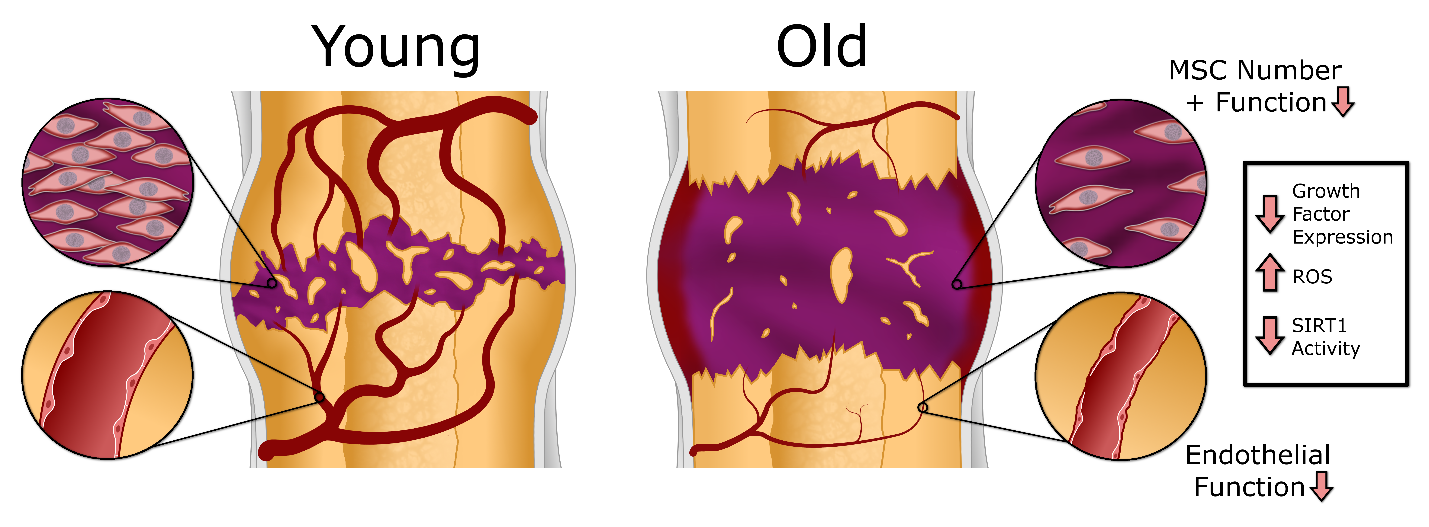 Figure 1 Fracture healing is impaired with advanced age, including delays in both bone and vascular regeneration due to dysfunction of mesenchymal stem cells and endothelial cells. MSC: Mesenchymal stem cell.